Bohemian Potato PancakesIngredients:               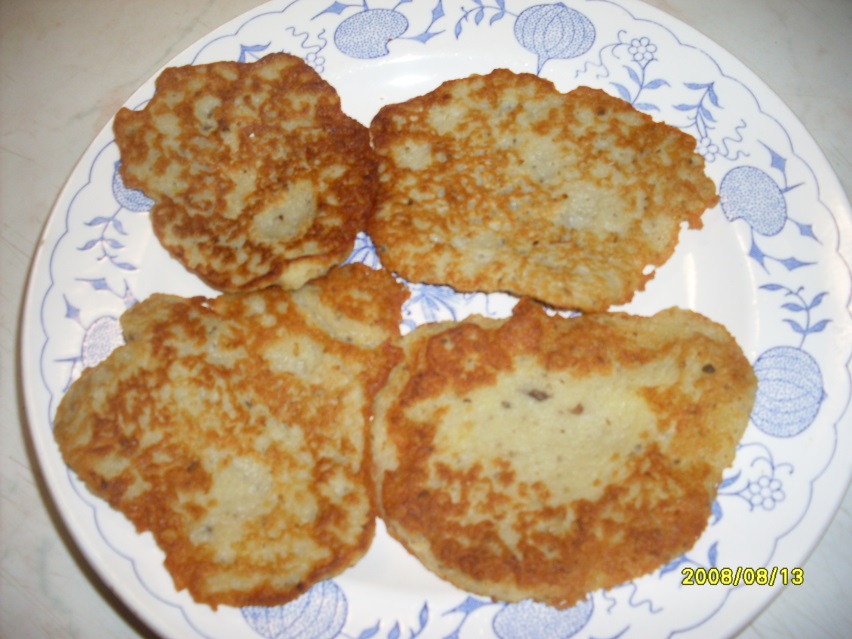 1 kg potatoes 125 ml milk           120 g flour3 eggs4 cloves of garlic3 tsp marjoram100 ml oilProcedure:Wash, peel and coarsely grate potatoes. Heat milk and pour over the potatoes. Mix in flour and eggs. Finely dice cloves of garlic and add it with pepper and marjoram to the potato mixture. Fry the pancakes one at a time in oil allowing 4 – 5 minutes for each side. Serve hot, straight from the pan.